*Proje süresinin belirlenmesinde, doktora sonrası araştırmacının doktora unvanını aldıktan sonra 7 yıllık süresinin dolmasına 14 aydan kısa süre kalmamış olması dikkate alınmalıdırGenel BilgilerAraştırma Önerisi - En az 5, en fazla 10 sayfa olması beklenmektedir.Araştırma Önerisinin Bilimsel ve Teknolojik Değeri ile Özgün/Yenilikçi YönüProjenin amacı ve gerekçesi Literatür bilgisi ve projenin bu alandaki katkısıDoktora Sonrası Araştırıcının faaliyet göstereceği araştırma çalışmaları ve beklenen çıktılarProje desteğinden beklenen yaygın etki/katma değerProjede yürütülecek faaliyetlerin yenilikçi niteliği ve/veya özgün değeri Doktora Sonrası Araştırmacının Araştırma PotansiyeliDoktora Sonrası Araştırıcının bu araştırma için motivasyonu (özgeçmiş formatı ile yazılmamalıdır. Aksine, mevcut bilim ve teknoloji alanındaki deneyimleri ile önerilen proje konusu arasındaki ilişki açıklanmalıdır.)Araştırmacının uzun dönemli akademik hedeflerini özetleyen kariyer gelişim planıProje önerisinin (b) maddesinde tanımlanan kariyer gelişim planına sağlayacağı katkıTALEP EDİLEN BÜTÇE KALEMLERİ GEREKÇESİ: Talep edilen parasal desteğin her bir kalemi için ayrıntılı gerekçe verilmelidir. Benzer nitelikte olan düşük bedelli kimyasal veya kırtasiye gibi ortak kullanım amacına sahip tüketim malzemeleri gruplanarak ortak gerekçelendirilebilir. Tablo ihtiyaca göre uzatılabilir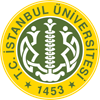 T.C. İstanbul ÜniversitesiBİLİMSEL ARAŞTIRMA PROJELERİ (BAP) KOORDİNASYON BİRİMİDoktora Sonrası Araştırmacı Projesi (DOSAP)BAŞVURU FORMUProjenin BaşlığıProje YürütücüsüDoktora Sonrası AraştırmacıProje IDProje Grubu(   ) Fen Bilimleri         (   ) Tıp ve Sağlık Bilimleri      (   ) Sosyal BilimlerProjenin Süresi (Ay)*Doktora Sonrası Araştırmacının Adı-Soyadı-ÜnvanıTelefon No.Cep No.E-postaAraştırmacının Gelmek İstediğiBirim/Bölüm/Merkez/Enstitünün AdıProje Önerisinin Özeti (En fazla 200 kelime) Proje Önerisinin Özeti (En fazla 200 kelime) Anahtar Kelimeler (4-10 kelime)Örnek:Bilimsel/Akademik (Makale, Bildiri, Kitap Bölümü, Kitap, Yeni Proje(ler) oluşturma vb.)Ekonomik/Ticari/Sosyal (Ürün, Prototip, Patent, Envanter/Veri Tabanı/Belgeleme Üretimi, Çalıştay, Eğitim vb. Bilimsel Etkinlik, vb.)Başvurunun İstanbul Üniversitesine’ye katkısıBaşvurunun Türkiye’nin teknolojik, sosyal, sanatsal, kültürel gelişimine ve kalkınmasına katkısıDemirbaş Demirbaş Tanımı/AdıGerekçesi1-Bilgisayar ve Bilgisayar Parçası alımlarıBilgisayar ve Bilgisayar Parçası alımlarıTanımı/AdıGerekçesi1-Tüketime Yönelik MalzemeTüketime Yönelik MalzemeTanımı/AdıGerekçesi1-Kırtasiye AlımlarıKırtasiye AlımlarıTanımı/AdıGerekçesi1-Yolluk YevmiyeYolluk YevmiyeTanımı/AdıGerekçesi1-Hizmet AlımıHizmet AlımıTanımı/AdıGerekçesi1-Canlı Hayvan ve Yem AlımıCanlı Hayvan ve Yem AlımıTanımı/AdıGerekçesi1-Akaryakıt GideriAkaryakıt GideriTanımı/AdıGerekçesi1-PROJE BAŞVURUSU KONTROL LİSTESİ PROJE BAŞVURUSU KONTROL LİSTESİ AVESİS sayfanız güncel mi? Eksiksiz olarak doldurulan Proje Başvuru (DOSAP) formu dosya eklentilerine yüklendi mi? Etik kurul belgesi (Gerekli ise) dosya eklentilerine yüklendi mi?İÜ BAP Koordinasyon Birimi’ne düzenlenmiş, proforma ya da fiyat teklifi ibareleri içeren firma tarafından imzalı ve  kaşeli  proforma faturalar dosya eklentilerine yüklendi mi ?Araç kiralamalarda ilgili websitesinden alınacak hizmetin belgelendirmesi yeterlidir.Kurumiçi hizmet alımlarında websitesinden alınacak tek teklif yeterlidir.Devlet kurumlarından alınacak hizmet alımlarında tek teklif yeterlidir.Proje başvurusunda Çalışma Takvimi ve İş Paketlerinden Sorumlu Araştırmacı Yüzdeleri oluşturuldu mu?Projelere özel Beyan Formu (NAP ve Tez projeleri için gerek yoktur.) imzalı olarak dosya eklentilerine yüklendi mi?Doktora sonrası adayın;Özgeçmişi (Gerekli Belgeler kısmında sunulan Özgeçmiş formatı kullanılmaldır), Doktora sonrası adayın doktora ya da uzmanlık diploması/Mezuniyet Belgesi ya da Enstitü Mezuniyet Kararı, yabancı dil belgesi (YÖKDİL hariç),Yürütücünün Niyet Mektubu belgeleri dosya eklentilerine yüklendi mi?Doktora sonrası araştırmacı talebi yapılmışsa, doktora sonrası araştırmacının proje başvuru tarihi dikkate alınarak doktora unvanını aldıktan sonra 7 yıl içinde olması ve 7 yılın son 14 ayında olmamasına dikkat edildi mi?Talep edilecek Tüketim Malzemeleri,Hizmet Alımları ve Demirbaş kalemleri için (Yolluk-yevmiye ve  personel çalıştırma  bütçe türü için gerek yoktur) hazırlanan Teknik Şartname dosya eklentilerine eklendi mi?Talep edilen bütçelere KDV’ye eklendi mi?İÜ bünyesindeki kurum/kuruluşlardan alınacak Hizmet Alımları için KDV oranı %0 olarak mı düzenlendi?